МУНИЦИПАЛЬНОЕ КАЗЁННОЕ ОБЩЕОБРАЗОВАТЕЛЬНОЕ УЧРЕЖДЕНИЕ                       «МЕДВЕДИЦКАЯ СРЕДНЯЯ   ШКОЛА»         ЖИРНОВСКОГО МУНИЦИПАЛЬНОГО РАЙОНА ВОЛГОГРАДСКОЙ ОБЛАСТИ      Отделение Волгоград,  ИНН  3407006795,   КПП 340701001,  р/с 40204810203490002010,  БИК 041806001  403762, Волгоградская область, Жирновский район	тел./ факс 8 (84454) 69-2-16        с. Медведица, ул. жилпосёлок Газовик, 40	frank-shkola @ mail.ru_____________________________________________________________________________________________Выпискаиз протокола заседания педагогического совета муниципального казённого общеобразовательного учреждения «Медведицкая средняя школа»Жирновского муниципального района Волгоградской области№ 3 от 10.01.2020 г.Слушали Майер Л.А., директора школы, об инновационной деятельности педагогического коллектива. Было отмечено, что в школе на протяжении нескольких последних лет создана мультиинновационная образовательная среда. Успешно реализуются  инновационные проекты. Открыт центр образования цифрового и гуманитарного профиля «Точка роста» в рамках федерального проекта «Современная школа» национального проекта «Образование»(2019 -2024), шахматный клуб « Каисса»,участвуем в Федеральном  проекте «Социальная активность», сотрудничаем с Волонтёрским центром «Прорыв» Волгоградского педагогического университета, участвуем в федеральном проекте «Успех каждого ребенка» национального проекта «Образование», открыто Жирновское отделение Ассоциации учителей русского языка и литературы Волгоградской области.Ведётся работа в муниципальных экспериментальных площадках:« Формирование целостного экологического мировоззрения и этических ценностей через экологизацию образовательного процесса».« Школьный историко – краеведческий музей как социально-культурный центр в сельской школе».«Познавательное и интеллектуальное развитие обучающихся через обучение игре в шахматы».Продолжается деятельность региональной инновационной площадки по теме «Инновационные механизмы реализации ФГОС на уровне среднего общего образования».Педагогический коллектив прошёл обучение по дополнительным профессиональным программам и готов к  реализации региональной инновационной площадки  « Гражданско – патриотическое воспитание» и практики «Я – Гражданин России: формирование гражданственности и духовно- нравственных качеств у обучающихся». Выступили: Майер Л.Л., Лелякова Е.И., Ляпина О.Н., Железнякова И.Е., которые поддержали идею разработки проектной документации по новой теме, отметили ее актуальность и высокую практическую значимость не только для школы, но и всей муниципальной, региональной системы образования.Решили: обратиться в региональный орган управления образованием с заявлением о присвоении школе статуса региональной инновационной площадки по теме «Гражданско – патриотическое воспитание»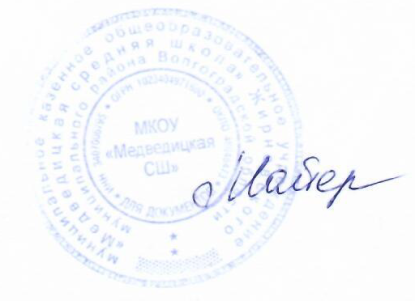 Председатель:                                                     Л.А. МайерСекретарь:                                                           Н.Н.Романова